附件1第六届(2015)中国水禽发展大会会 议 指 南会议概述近年来，我国水禽生产由传统的零星饲养逐步向集约化、规模化、专业化的饲养方式转变，由落后的散养模式向科学的现代化饲养方式过渡，大大地提高了水禽生产性能，各地呈现由大群放养到圈舍平养、网养、笼养的多元化发展格局，水禽出栏数量逐年增加，但效益相对较低。尽管我国水禽行业同仁在品种繁育、生产技术、养殖模式、合作经营、信息共享、品牌建设等方面做了大胆的创新和尝试，水禽行业集约化、产业化水平有了很大提高，但与蛋鸡、肉鸡产业相比，水禽业依然是我国家禽行业中相对落后的产业，尤其是在营养标准的制定以及粪污无害化处理等方面差距较大，另外，水禽业在硬件设施、土建等方面还有很大的提升空间。目前，我国宏观经济已进入新常态，随着我国经济增速的放缓，禽蛋、禽肉的消费市场持续低迷，再加上2013年人感染H7N9流感事件的冲击，我国水禽市场发生巨大波动，产业发展格局面临调整。在2015年发布的中央一号文件中，就特别强调要落实畜禽规模养殖环境影响评价制度，大力推动农业循环经济发展。水禽产业是我国家禽行业中相对落后的产业，缺少生产预警机制，部分生产企业各自为政，为追求短期利益最大化，盲目扩大养殖数量，产业发展处于无序状态，造成产能过剩，使企业生产经营难度进一步加大。禽业分会的调研显示：2014年，鹅业稍有盈余空间，鸭业效益依旧不好，产业处于亏损状态。在此背景下，原有的、传统的生产模式和经营理念已不能适应当前经济发展的需要，如何整合各种资源提高生产效率，引导大众消费，控制产能，已经成为水禽及其相关行业亟待思考的问题。为了更好地研讨在新形势下，我国水禽产业如何自我调整，开拓创新，提升产业整体生产水平，中国畜牧业协会定于2015年9月在山东省泰安市召开第六届（2015）中国水禽发展大会。本次大会将邀请行业领导、全国知名企业家、权威专家和学者，从宏观政策、行业技术、经营管理和实战经验等不同方面进行分享和交流，指导企业在逆境中能够借他人所长，结合自身特点，摸索出适合自身的经营理念和经营模式，促进水禽产业的健康、可持续发展。大会同期还将举办品牌展示、产品品尝、参观考察等活动，我们热忱第欢迎水禽行业及关心水禽产业发展的各界人士前来参会。会议组织主办单位：中国畜牧业协会承办单位：中国畜牧业协会禽业分会国家水禽产业技术体系特别赞助（独家）：山东和康源集团有限公司赞助单位：诚招中……特别协办：诚招中……协办单位：诚招中…… 会议主题：新常态、新作为、新发展会议内容一、主题论坛本次大会拟邀请行业领导、国内专注于水禽业发展的权威专家、学者、知名企业家及关注水禽业发展的相关人士，对国内水禽产业发展现状和方向、产业政策、生产经营、实战经验、理念创新、技术管理、疫病防控、营养需求、进出口贸易等方面，进行报告和研讨。同时，为了给参会者提供更多的交流机会，会议特别设置了互动交流环节以及“微信墙”互动环节。第一部分：分析宏观形势，顺应行业新常态新常态下我国水禽行业发展的新思路、新模式我国水禽行业生产形势分析报告及未来展望水禽养殖结构的规模化调整方向解读新《食品安全法》产能过剩情况下，水禽产业调控及分配方略国际玉米、大豆、小麦等的生产及未来走势我国羽绒市场的现状及未来发展走势第二部分：精细技术管理，实现产业新作为新管理理念下的鸭、鹅不同季节营养调控鸭、鹅粪便及废弃物的资源化利用技术我国鸭、鹅育种现状、最新进展及发展方向挖掘鸭鹅产品加工潜力 提升鸭鹅产品市场价值水禽养殖中的成本分析与控制鸭、鹅养殖设备的技术创新第三部分：共享实战经验，谋求行业新发展知名水禽企业运管新理念介绍——企业转型升级之路当前我国水禽疾病的发生规律和防控思路设施化养鹅管理经验的分享成功借助电商经营的经验与建议破解资金难题，融资租赁助推产业发展创新水禽保险机制，保障水禽产业稳健发展二、互动交流为了给参会者提供与大会报告专家、企业家交流的良机，大会特别安排互动交流时间，在每个主题报告结束后，与会者可根据报告嘉宾的研究范围，结合自身在行业发展中遇到的问题以及困惑，向报告嘉宾现场提问或通过“微信墙”互动提问。这些优秀的企业家、专家，将就企业文化、经营理念、发展策略、管理模式等方面，与参会者进行交流，以便为水禽行业企业的发展提供借鉴，加快推动我国水禽业产业化进程。“微信墙”活动操作流程关注“中国畜牧业协会禽业分会”微信公众平台——回复“微信墙”——简单注册昵称和头像——再次回复“微信墙”——进入“微信墙”活动——输入想表达的内容或提问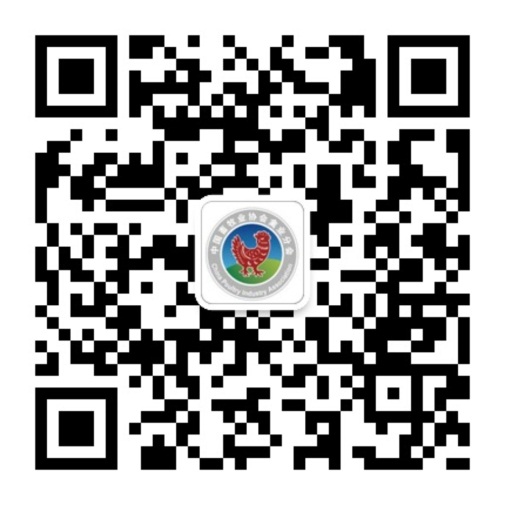 扫描上方二维码或搜索“qinyefenhui”即可关注“中国畜牧业协会禽业分会”微信公众平台三、产品展示与新品发布会议期间将集中展示近年来我国水禽或相关企业研发的新产品（新品种、新品牌、新模式、新技术、新产品、新工艺、新设备等），大会将特别提供展示台、展示架、展示墙等多种宣传方式，欢迎相关企业踊跃报名参加。四、参观考察本次会议将统一组织会议代表前往山东和康源集团有限公司的大型现代化孵化场及种鸭场进行考察和学习。会议须知一、会议日程9月22日　全天报到9月23日　上午　开幕式、专题报告论坛、互动交流、产品展示下午　专题报告、互动交流、产品展示晚上　招待晚宴、新品发布9月24日　上午　专题报告、互动交流、产品展示           下午　参观企业、产品展示二、会议交通（一）泰安银座佳悦酒店泰安银座佳悦酒店位于泰山脚下风景秀丽的碧霞湖畔、毗邻方特欢乐大世界，距离登山起点红门、天外村10分钟车程，北距封禅大典实景演出和女儿茶核心产区3分钟车程，南距泰安东高速出口5分钟车程。地址：山东省泰安市泰山区环山路东首碧霞大街96号电话： 15550802737      传真：0538—8720777（二）交通路线：1.由泰安高铁站到泰安银座佳悦酒店①公共汽车：在高铁站乘37路至泰山天池下车。②出租车：打出租车走环山路可抵达泰安银座佳悦酒店，距离17公里，车程20分钟，打车费用约50元。2.由泰安火车站到泰安银座佳悦酒店①公共汽车：泰山火车站下车，坐7路车至泰山天池站下车。②出租车：距离7公里，车程10分钟，打的费用约30元。3.由济南机场到泰安银座佳悦酒店①公共汽车：济南机场坐直达泰安的大巴车（每天8班，路程约1小时40分钟，票价70元/人），在泰山汽车站下车打车到碧霞大街银座佳悦酒店。 ②出租车： 距离济南机场100公里，车程约1.5小时，打车费用约300元。 4.自驾到泰安银座佳悦酒店泰安东高速下车，走明堂路直达银座佳悦酒店（导航搜泰安方特欢乐世界）。三、参会人员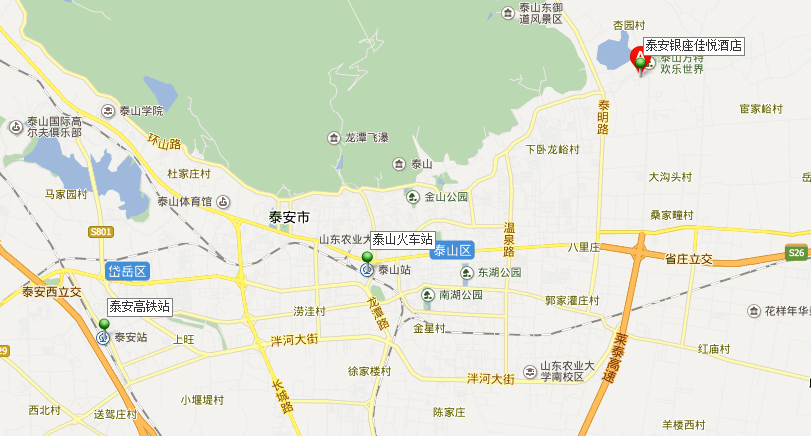 中国畜牧业协会及禽业分会会员；国内外水禽行业及其相关（加工、饲料、孵化、设备、兽药、疫苗、生物制品、贸易等）行业的专家、企业家、生产、技术人员、管理人员；畜牧行业管理、技术推广人员、教学与科研人员；相关媒体及关注水禽业发展的各界人士等。四、会刊征文本次会议论文将以《水禽世界》增刊的形式正式出版，欢迎各界人士踊跃投稿。论文格式不限，请参考本次大会主题内容自拟征文题目，字数限5000字以内，论文择优录取，收入《第六届(2015)中国水禽发展大会会刊》，不收版面费，不退稿，请勿一稿多投。论文征集截止日期为2015年8月31日。请将文章电子版发至shuiqin2006@163.com，请标明“增刊投稿”；联系人：王爱琴；电话：0531-85990243、15098920392；QQ：2495771597。征文要求如下：1、文章须契合本次大会主题，观点明确，科学严谨，论据可靠，文字精炼，引用资料请标明出处，文责自负；2、会刊接收科研论文、研究或调查综述、生产技术、行业分析、时间观点、从业经验分享类文章，编辑部有权对来稿作文字修改；3、务必注明第一作者单位地址、邮编、联系电话、E-mail等；4、文中单位符号要采用国际规范标准符号，具体格式请参照《水禽世界》增刊投稿指南（附件3）。五、会议费用（一）会务费：1、会务费1200元/人，含餐饮、会务、资料、参观等费用。组委会统一安排住宿，住宿费用自理。2、已交会费的中国畜牧业协会及禽业分会执行会长、会长、副会长本人参会免会务费(住宿费用自理)，已在协会缴纳会费的理事、会员单位、专家委员会成员及国家水禽产业技术体系专家可享受减免400元/人的优惠(即：800元/人)。3、非会员凡在2015年8月31日前注册并将会务费汇入会务组的，享受优惠价格：1000元/人(以汇款底单日期为准)。4.注意：参会费只收取现金或银行转账，不接受刷卡，请不能缴纳现金的参会代表提前办理转账汇款事宜。（二）住宿费：组委会统一安排住宿，费用自理。费用标准：标准间：280元/间·天；单人间：280元/间·天。房间数量有限，为确保会务安排，请提前预定，先定先得，如不预定，会务组将无法保证住宿。预订房间将预留至9月22日18点前，如在18点之后到达，请提前与组委会进行电话确认，如未确认，房间将不予保留。六、会议宣传本次大会设置赞助单位、特别协办单位、协办单位，如有需要请直接与组委会联系，索取相关资料。宣传项目请参见附件2。为确保企业的宣传效果，宣传报名截止日期为2015年8月31日。本次大会会场内外可提供形式多样的宣传：场内可放X展架、彩色喷绘；会场外可以放置拱形门、空飘气球、彩色喷绘、注水彩旗、X展架等；大会会刊、通讯录、代表证等也可以做广告宣传；大会资料袋、笔记本、纪念品等采取招募方式；也可以设置其他双方商定的宣传方式等，欢迎来电咨询报名。欢迎有意愿为中国水禽行业做贡献的企业与我们取得联系。七、注意事项1、参会报名办法（可任意选择报名方式）（1）微信报名：登录微信，与2015年9月12日之前扫描下方二维码填写相关报名信息，即可报名。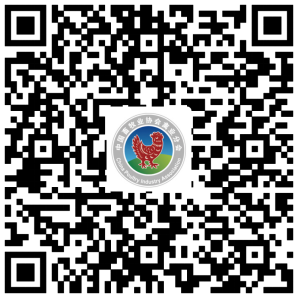 （2）网上报名：请登录：http://qinye.caaa..com.cn/，于2015年9月12日前按照要求填写相关信息，即可报名。（3）回执报名：直接填写附表1中的纸质报名回执，发传真或邮件至中国畜牧业协会禽业分会(发送回执后请致电禽业分会以确保收到)传真号码：010-58678192，邮箱地址：lvshuyan@caaa.cn。2、汇款方式户名∶中国畜牧业协会   开户行∶中行北京三元桥支行账号∶349356022214八、组委会联系方式1、中国畜牧业协会禽业分会地址：北京朝阳区曙光西里甲6号时间国际大厦1座909电话：010-58677700转872、875、879、877 传真：010-58678192        邮编：100028联系人：高海军（15011362214）、吕淑艳（13683381490）、腰文颖、田连杰、宫桂芬2、山东和康源集团有限公司地址：济南市高新区港兴三路北段济南药谷研发平台1号楼B座21层电话： 0531-66590978        传真：0531-66590977联系人：肖晨晨（15169170692）3、泰安银座佳悦酒店地址：山东省泰安市泰山区环山路东首碧霞大街96号联系人：杨志成（15550802737）传真：0538-8720777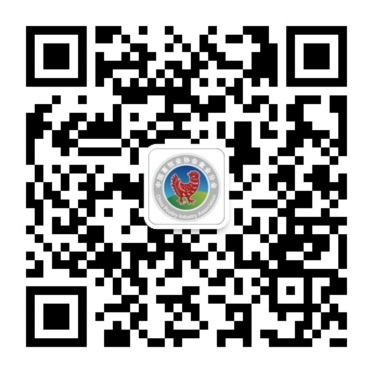 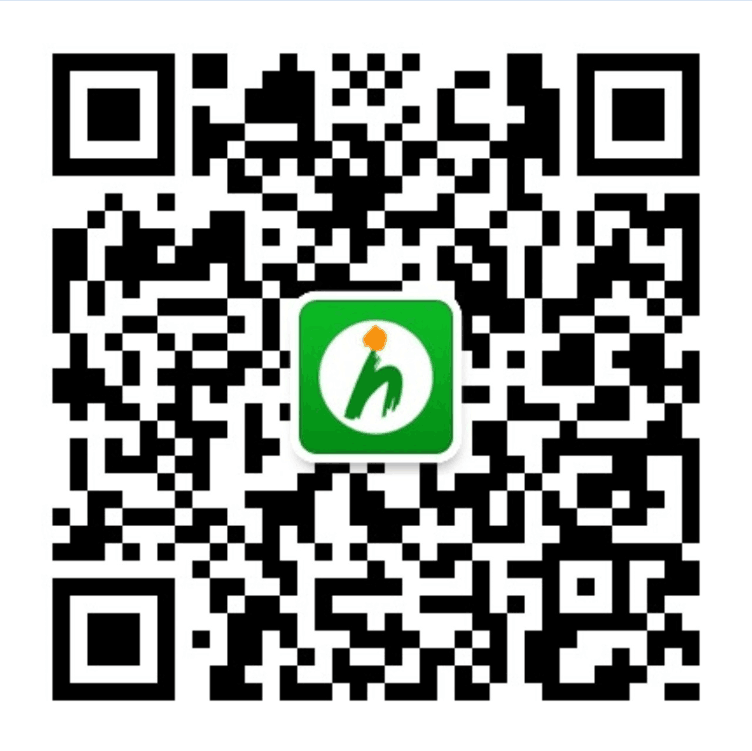 中国畜牧业协会禽业分会微信公众平台山东和康源集团有限公司微信公众平台